PAKKELISTERjukan 2021Legg gjerne til flere ting du skal ha med og bruk dette arket som sjekkliste når du pakker sekken. Pakk alt i poser i eller utenpå ryggsekken. Ha også poser/plast på sovepose og liggeunderlag så det ikke blir bløtt under tranport (inn og ut av buss etc)Dersom du mangler turutstyr, sovepose etc kan det leies av friluftsrådet. Husk å merke alle klær og utstyr med eget navnEllers er det bare å spørre om det er noe dere lurer påHvaFunnet frem/ kjøptPakketKommentarT-skjorteShortsTruser og sokkerLangbukseGenserSuper- eller ullundertøyVarm genserLue eller buffVantett jakke/bukseFjellsko/vanntette gode joggeskoStøvler (Gjerne korte støvler)Joggesko/sandalerKlær som tåler hard bruk (male- lage aktiviteter)Speiderskjerf, hvis du har (nystrøket)Speiderskjorte, hvis du har (nystrøket)Leirbålkappe, hvis du harToalettsaker (tannbørste, tannkrem, såpe, dusjsåpe, deo etc)Toalettpose (Til å ha toalettsaker i)Liten antibac flaskeHåndkleSolkremSolhatt/capsBadetøyMyggspray/MygghattSpeiderkniv og belteHodelykt (+ ekstra batteri)Liggeunderlag (Vanlig tynt eller selvoppblåsbart)SoveposeVisakort, Vipps på mobil eller kontanterBestikkposeKniv, skje og gaffelFlat og dyp tallerkenKoppDrikkeflaskeLeirstol hvis du har (Som ble laget på 4-stasjoner i vinter)Stor Ryggsekk til å pakke alt utstyret iLiten Ryggsekk til å ha niste, drikke og litt klær i når vi går turHengekøye (valgfritt) for haikenHansker til klatrepark (Enkle hage/arbeidshansker, eller hansker kjøpt i klatreparker)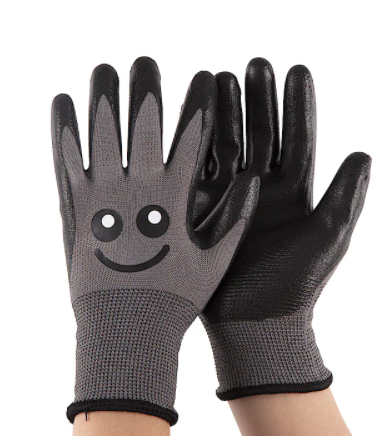 